Summer Evening Classes July 20th – Sept 2nd 2021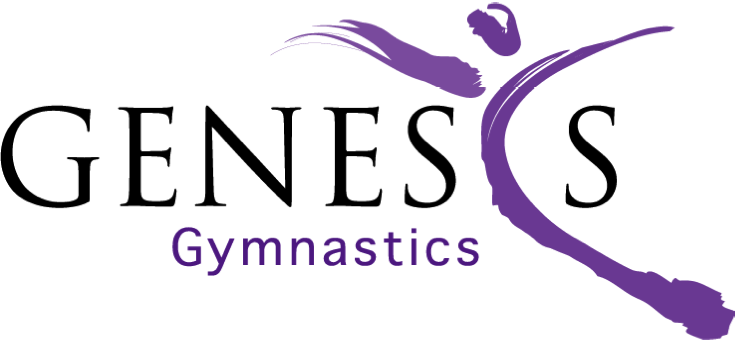 Participant Last Name:____________________________     Participant First Name:_____________________________Date of Birth: MM________ DD_________ YR_________     Age:__________        Sex: M or F_______________________Special Needs/Allergies/Medications:______________________________________________________________________Parent/Guardian Last Name:______________________ Parent/Guardian First Name:________________________Address:____________________________________  Apt. #__________ City:__________________ Postal Code:___________Home Phone:_____________________________________        Cell Phone:____________________________________________Emergency Contact Name:_________________________ Emergency Contact Phone:___________________________*Email Address:_________________________________________________________________________________________________How did you hear about us? ______________________________________________Class: ____________________ Rate:__________________ + HST:_________Total:__________Payment Method:  Credit Card          Debit          Cash          Cheque	E-TransferCard Number:________________________________________________________ Exp Date:________________ CVV:_________ClassCostCodeTuesdayWednesdayThursdayKinder           (3yrs – 4yrs)            $154K5:00 – 6:006:00 – 7:004:30 – 5:301 Hour Rec  (4yrs – 6yrs) $1541HR6:00 – 7:005:00 – 6:005:00 – 6:001.5 Hour Rec   (5yrs – 7yrs)$2031.5HR4:30 – 6:004:30 – 6:005:30-7:002 Hour Rec    (8yrs and up)$2382HR6:00 – 8:006:00 - 8:006:00 – 8:00Tumble/Bounce     (8yrs and up)$154TT7:00 – 8:007:00 – 8:007:00-8:00